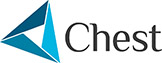 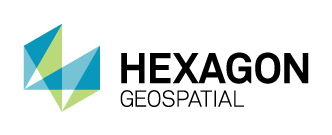 Modules included in the Hexagon Desktop Imaging PackageIMAGINE ProfessionalIMAGINE Expansion Pack: IMAGINE AutoSync, IMAGINE VirtualGIS, IMAGINE Stereo Analyst, IMAGINE DeltaCue, IMAGINE OrthoRadar, IMAGINE StereoSAR DEM and IMAGINE NITFIMAGINE Photogrammetry: LPS Core, LPS StereoIMAGINE NITFLPS eATEIMAGINE Enterprise LoaderIMAGINE ProfessionalEnginesLPS ImageEqualizerIMAGINE OrthoRadarLPS StereoIMAGINE DeltaCueIMAGINE StereoSAR DEMIMAGINE AdvantageIMAGINE Radar InterpreterIMAGINE EssentialsIMAGINE AutoSyncIMAGINE VirtualGISSpatial Modeler IMAGINE Adv/Prof to LPS CoreIMAGINE VectorIMAGINE EasyTraceIMAGINE Stereo AnalystLPS Terrain Editor